Vol. III.	    LOVEDALE, SOUTH AFRICA, MARCH 1, 1873.	No. 30ubengu Hortense intombi yokumkanikazi U- Josephine. Kwati kwakububa unyana ka Napoleon, nabakuluwa bake ababini, ubukosibasala nalo ubube ngoku. Kodwa{UMela kwipepa le 7.)U-EMPEROR NAPOLEON III.UBUBE NGO 9 KA JANUARY, 1873.Napoleon, noko bekusazeka ikakulu elo- kuti ngu Napoleon Wesitatu lnkosi yama French. Wabezelwe ngo 20 ka April nge 1808, engunyana wesitatu ka Louis Bonaparte umzalwana ka Napoleon. UninaNAPOLEON III.Indaba zokugqibela ezivela pesheya zisi- xelela ngokububa kwendoda ebidume ngo- kuba ayilingani nabani ngamandla emikosi yayo. Igama layo ibingu Charles LouisIsigidimi Sama-Xosa 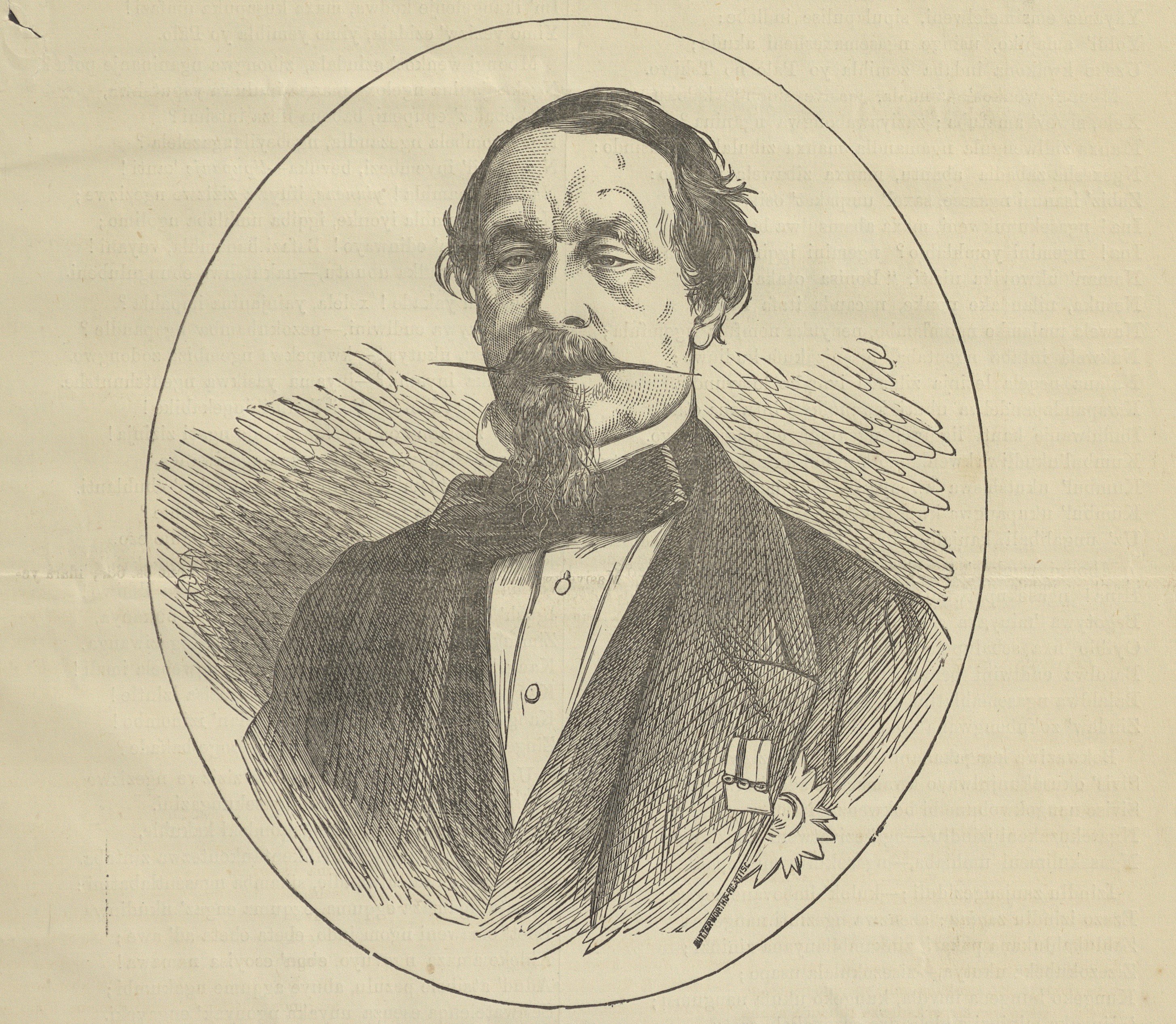 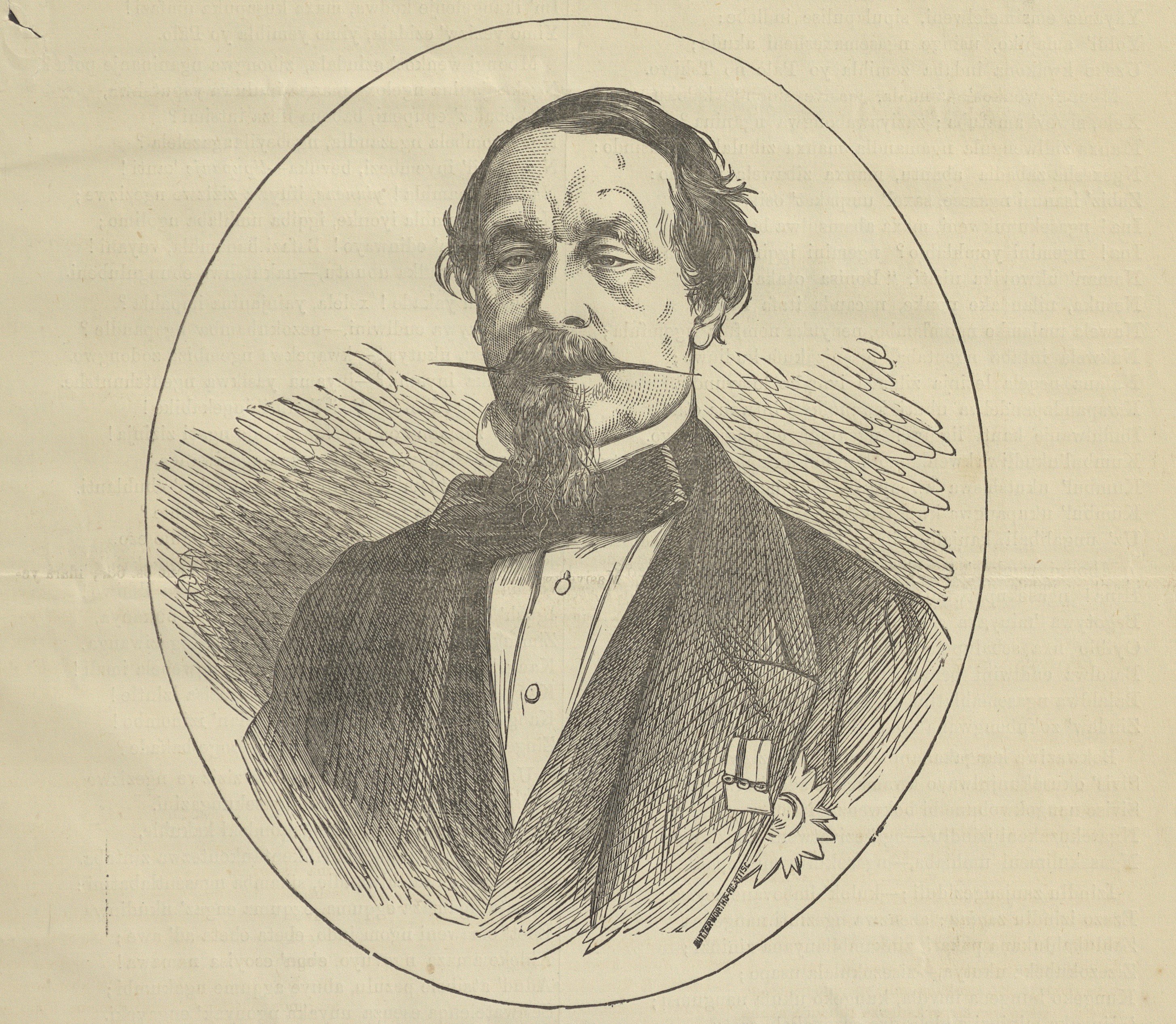 